BulletinThe Invercargill Parish of theMethodist Church of New Zealand.Te Hahi Weteriana o Aotearoa.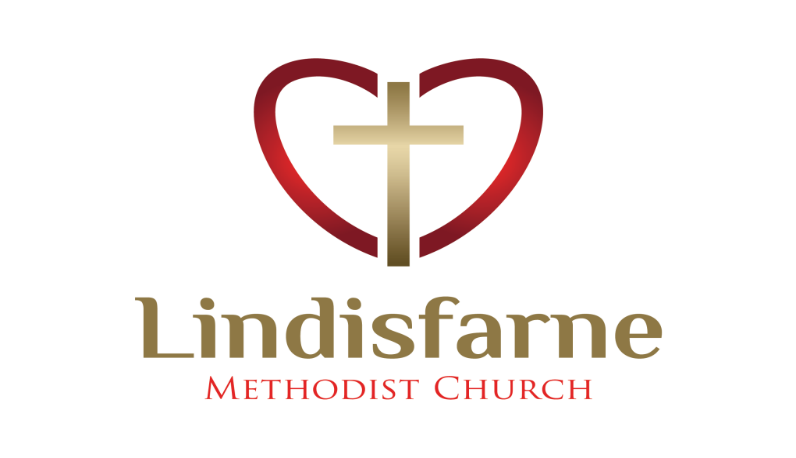 Lindisfarne Methodist Church, Worship and Community CentrePhone    216-0281.e-mail: office@lindisfarne.org.nz.         Website:  www.lindisfarne.org.nz___________________________Sunday March 26th 20174th Sunday in Lent10.00am: Lindisfarne Harvest Festival Service with Reverend Peter Taylor.1.00pm: Tongan Service.1.00pm:  Fijian Service.PrayerEnable us, Lord, to pass this day in gladness and peace, without stumbling and without stain, that in reaching the victory over all temptation, we may praise your name, the Eternal God.Fun Quiz NightThanks to the Outreach Committee and to Eddie and Nicol for organising last Saturday’s quiz night.Congratulations to the winning team of two Farleys and two Peters – the Lightning Lefties.They proved (narrowly!) that, since the right half of the brain controls the left half of the body, only left-handed people are in their right mind.Yes, all four of them are left-handed!If you missed this fun night, be ready for the next – our Slave Auction on 10th June. More details closer to the time.A Message from Carolyn ClearwaterThank you to the Shop Volunteers, Peter, Finance & Property Committee and all the other helpers who worked together over the last few weeks with the closing of Affordables.And Thank You CarolynFor about 15 years, Carolyn managed Lindisfarne Affordables loyally and well. Regretfully the shop has had to close. We appreciate the many hours of hard work that Carolyn and her volunteer helpers contributed towards the running of the enterprise. Their efforts are much appreciated.Events to Watch Out ForComing up – possibly a night out at the movies, if there is something good showing in May.On the 10th June there will be a slave auction.And in July we are planning a progressive dinner. It’s only in the very early planning stages yet, but we would like to know if anyone would offer their home as one possible venue of several on Saturday 15th July. See Dorothy or Raewyn Birss, if you could help.A new Outreach idea will require knitters and yarn (the woolly sort not the campfire sort).Talk to Raewyn Birss about this.Offering envelopesThe new offering envelopes for April 2017 – March 2018 are now ready. Please pick up yours from the foyer today. Begin using them next Sunday.If you have spare envelopes left from this financial year, Margaret would be glad to recycle them for other purposes.Parish Quiet DayNext Saturday, 1st April at Riverton, 9.30 for a 10.00 start.Topic is Symbols of the Church, looking at symbols like the Cross, and the Fish as well as our own new Parish Logo. Cost is $10 per head.Please add your name to the list, or tell Peter Taylor you want to come.The Next Fund-raiserNext month we will have another fundraising activity. Remember the lovely fruit pies we bought last year from Braemar Bakery? We will be taking orders for them again in April for delivery in May. Also available will be a variety of biscuits including chocolate chip, peanut brownies, belgian biscuits, yoyos, afghans and eccles cakes. Order forms will be available from next Sunday 2 April. ROSTER FOR SUNDAY DUTIESDUTIES NEXT SUNDAYCENTRE DUTIESSOME INVERCARGILL PARISH KEY PERSONNEL Lindisfarne Calendar Lindisfarne Calendar Lindisfarne CalendarSunday 26thMarch10.00am1.00pm1.00pmLindisfarne Harvest Festival Service with Reverend Peter Taylor.Tongan Service.Fijian Service.Monday 27th3.30pm5.30pmStory Room.Girl Guiding New Zealand.Tuesday 28th2.00pm3.30pm7.00pmLenten Study.Story Room.Parish Council Meeting.Wednesday 29th9.00am7.00pm7.30pmFostering Kids.North Invercargill Bowls. Choir Practice.Thursday 30thMarch10.00am1.30pm7.00pm7.00pmCraft Circle.Sit and Be Fit.Blues Bowls.South City Choir Practice.Saturday 1st April 9.30amNoonQuiet Day at Riverton . (See notice below)Private Booking.Sunday 2nd April10.00am1.00pmLindisfarne Communion Service with Reverend Peter Taylor.  Parish Lunch to follow.Tongan Service.SundayMarch 26thApril 2ndApril 9thApril 16thDOOR ANDWELCOMENoeline and Finn CollieDorothy and Bryon KingCarolyn ClearwaterBeth GibbsMargaret BrassChristine FrameVAN DRIVERFindlay CollieDaphne SalterSharon TaylorEddie BremerFLOWERS Ita SafoleNicol MacfarlaneBeverley RobinsonBetty SnellMORNING TEAIta and Runi SafoleNicol MacfarlaneStephanie FanninGlenys and Ian FindlayNoeline and Findlay CollieNOTICESEddie BremerMuriel McCullochJudith StevensEddie BremerCRECHE                                  Betty SnellBeth GibbsAmanda HareSchool HolidaysKIDS KLUBHartley and Amanda HareHartley and Amanda HareHartley and Amanda HareSchool HolidaysCOMMUNIONBetty Snell and Mags KellyPARISH LUNCHIta and Runi SafoleWEEK OFLAWNSSECURITYMarch 27th - April 2ndFindlay CollieMurray GibbsApril 3rd - April 9thChris McDonaldHartley HareApril 10th - April 16thEddie BremerEddie BremerApril 17th - April 23rdLester DeanJoe WilsonMinister               Reverend Peter Taylor     216-0281  Minister               Reverend Peter Taylor     216-0281  Minister               Reverend Peter Taylor     216-0281  Minister               Reverend Peter Taylor     216-0281  Minister               Reverend Peter Taylor     216-0281  Minister               Reverend Peter Taylor     216-0281                                              Parish Council Secretary       Carolyn Weston                                             Parish Council Secretary       Carolyn Weston                                             Parish Council Secretary       Carolyn Weston                                             Parish Council Secretary       Carolyn Weston                                             Parish Council Secretary       Carolyn Weston                                             Parish Council Secretary       Carolyn Weston Parish StewardsEddie Bremer  Muriel McCulloch Judith Stevens Eddie Bremer  Muriel McCulloch Judith Stevens Eddie Bremer  Muriel McCulloch Judith Stevens Eddie Bremer  Muriel McCulloch Judith Stevens Eddie Bremer  Muriel McCulloch Judith Stevens Parish Council Chairman    Reverend Peter TaylorParish Council Chairman    Reverend Peter TaylorParish Council Chairman    Reverend Peter TaylorParish Council Chairman    Reverend Peter TaylorParish Council Chairman    Reverend Peter TaylorTreasurer  David Little   Parish Council-Congregational RepresentativesBookings                        Phone Office 216-0281Parish Council-Congregational RepresentativesBookings                        Phone Office 216-0281Parish Council-Congregational RepresentativesBookings                        Phone Office 216-0281Parish Council-Congregational RepresentativesBookings                        Phone Office 216-0281Margaret Brass    Mags Kelly           Margaret Brass    Mags Kelly           Prayer Chain Co-ordinatorsPrayer Chain Co-ordinatorsPrayer Chain Co-ordinatorsJoan and Murray Farley.  Joan and Murray Farley.  Joan and Murray Farley.  Bulletin EditorsBulletin Editors Peter Lankshear       Margaret Brass         Peter Lankshear       Margaret Brass         Peter Lankshear       Margaret Brass         Peter Lankshear       Margaret Brass        